RESUME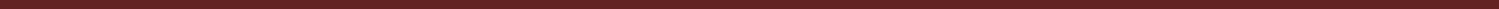 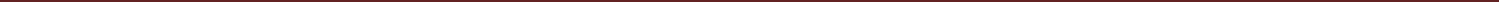 SIJOMON 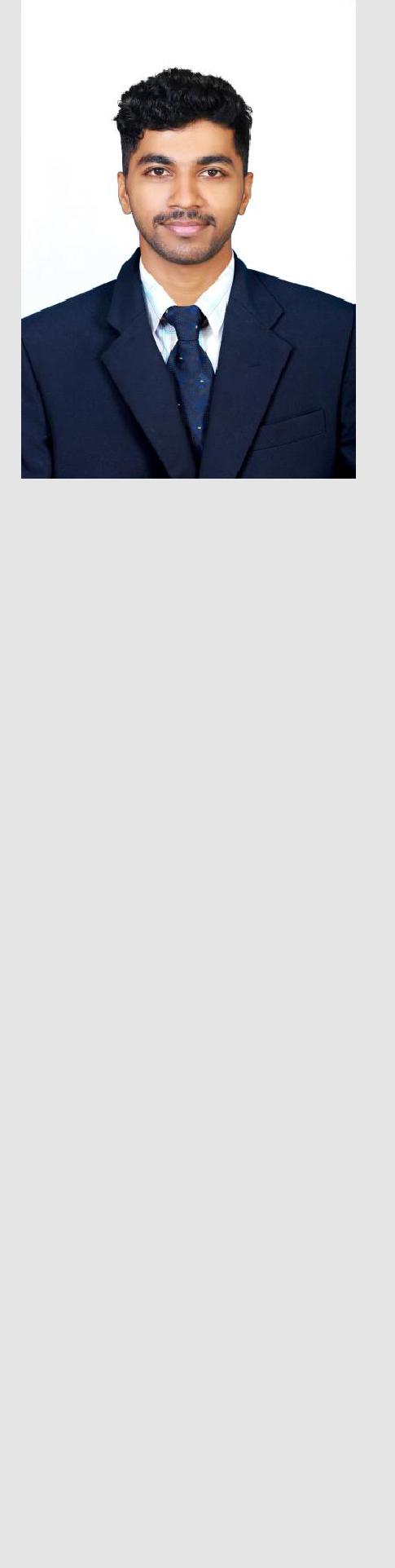 SIJOMON Personal Data:Date of Birth : 04-01-1990Gender	: MaleNationality	: IndianE-mail:  sijomon.375084@2freemail.com 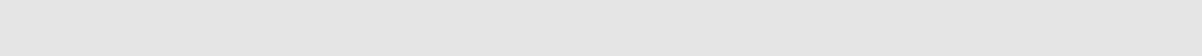 Objective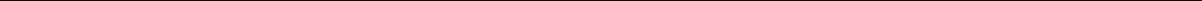 Seeking a challenging career in technical field to implement my skills and efforts. With my Knowledge, dedication, focus and positive attitude I will ensure growth to myself and to the reputed organization.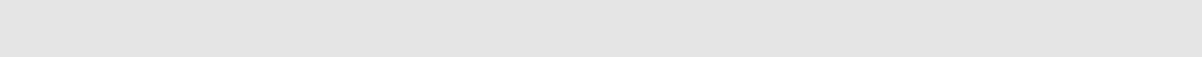 TECHNICAL SKILLSWorking Knowledge in Transformer testingKnowledge in AUTOCADKnowledge in INTERIOR DESIGNKnowledge in ELECTRIC CADKnowledge in CCTV TechnicianKnowledge in PhotoshopDETAILED PROFESSIONAL EXPERIENCE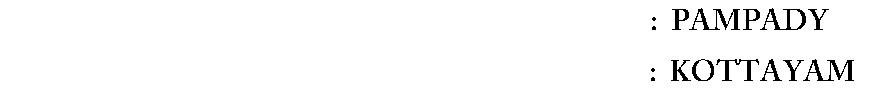 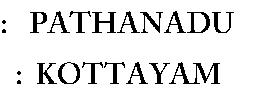 ADDITIONAL QUALIFICATIONDiploma in AUTOCADDiploma in 3Ds MaxAdobe PhotoshopCoral DrawRESUMEEDUCATIONAL PROFILE	Passed  Diploma  (Interior  And  Exterior  Designing)  from	IT  Park  Institute  inChanganachery. under Board of INDO US of Technical Education, of Trissur (2015 to 2016) with an aggregate of 75% marks.BTECH Electronics and Communication From Mangalam Collage in Ettumanoor Under Board of MG University (2008 to 2012)Passed Higher Secondary from S.J.B. Higher Secondary School,Nedumkunnam underKerala State Board  (2006 to 2008) with an aggregate of 63 % marks.Passed High School from S.J.B Higher Secondary School Nedumkunnam under Kerala State Board in the year 2006 with an aggregate of 80 % marks.PERSONAL SKILLSDEPENDABLEFLEXIBLEMOTIVATIONRESOURCEFULDeclaration: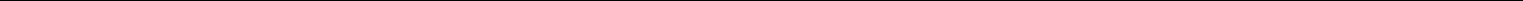 I hereby declare that the above information furnished are true to the best of my knowledge and belief.Kottayam,14-11-2017yours faithfully,SIJOMON 2012 - 2014Designation: TESTING ENGINEERProject: TRANSFORMER TESTINGEmployer: UNIPOWER SYSTEMS PVT LTD2016 -2017Designation: AUTOCAD DRAFTMANProject: RESIDENTIAL & COMMERCIALEmployer: DESIGNER SPOT INTERIORS